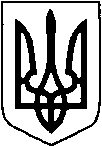 МАР’ЯНІВСЬКА  СЕЛИЩНА РАДАЛУЦЬКОГО РАЙОНУ ВОЛИНСЬКОЇ ОБЛАСТІВОСЬМОГО СКЛИКАННЯПРОЄКТ РІШЕННЯ18 лютого 2022 року                 смт Мар’янівка                                         № 24/__Про Програму підтримки матеріально-технічного забезпечення військових частин (установ), підрозділів правоохоронних органів, проведення заходів територіальної оборони та комплектування військових частин, мобілізаційної підготовки та мобілізації Мар’янівською територіальною громадою на 2022 рікВідповідно до частини 2 статті 43 Закону України «Про місцеве самоврядування в Україні», законів України «Про оборону України», «Про мобілізаційну підготовку та мобілізацію», «Про Збройні сили України», «Про Національну поліцію», «Про Державну прикордонну службу України», «Про Національну гвардію України», «Про Службу безпеки України»,Положення про територіальну оборону України, затвердженого Указом Президента України від 23 вересня 2016 року № 406/2016, на виконання доручення голови Волинської обласної державної адміністрації від 14.02.2022 № 1007/17/2-22 Про скликання позачергових сесій місцевих рад, з метою виділення коштів на організацію територіальної оборони, з метою додаткового матеріально-технічного забезпечення територіальної оборони, мобілізаційних заходів, дислокованих в області військових частин, які виконують завдання у зоні операції об’єднаних сил, селищна радаВИРІШИЛА:1. ЗАТВЕРДИТИ Програму підтримки  матеріально-технічного забезпечення військових частин (установ), підрозділів правоохоронних органів, заходів територіальної оборони та комплектування військових частин, мобілізаційної підготовки та мобілізації Мар’янівською територіальною громадою на 2022 рік (далі – Програма), що додається.2. Контроль за виконанням цього рішення покласти на комісію з питань бюджету, фінансів, планування, управління комунальною власністю, соціально-економічного розвитку та інвестиційної діяльності, депутатської діяльності та етики, дотримання прав людини, законності та правопорядку.Селищний голова                                                                             Олег БАСАЛИККатерина Павлік